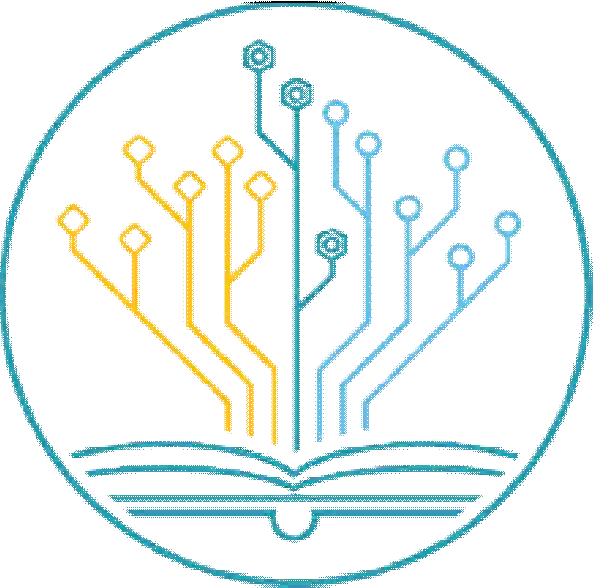 Лице задужено за чување обрасца: Одељењски старешинаI ) ОПШТИ ПОДАЦИ :Дел.бр.	Име и презиме ученика :Име и презиме ученика :одељење :адреса :место :место :Име и презиме родитеља /законског заступника:Име и презиме родитеља /законског заступника:Име и презиме родитеља /законског заступника:Број телефона родитеља:Број телефона родитеља:Број телефона родитеља:II ) ПОДАЦИ О ИЗОСТАНЦИМА :* ВИШЕ од 5 узастопних дана, 	полугодиште , шк.	/	годинаПериод : од 	 до 		укупно 	 наставних данаРазлог :Напомена:чл.17. став 2. тачка 3) Правила понашања Техничке школе ,, Иван Сарић ''Родитељ подноси молбу за правдање одељењском већу, најкасније 7 дана пре наступања разлога за одсуствовање.IV )	МОЛБА : Молим одељењск веће да одобри изостајање са наставе и остал х активности образовно-васпитног рада наведеном ученику у периоду и из разлога горе наведенихIV )	МОЛБА : Молим одељењск веће да одобри изостајање са наставе и остал х активности образовно-васпитног рада наведеном ученику у периоду и из разлога горе наведенихДатум подношења:Датум одржавања седнице одељењског већа:Родитељ/законски заступник/потпис:Помоћник директора/стручни сарадник:Одељењски старешина/потпис :Исход : ОДОБРЕНО / НИЈЕ ОДОБРЕНОРодитељ/законски заступник обавештен дана: